Career ObjectiveTo offer my 11+ years of high performing experience in freight logistics management within the transportation industry, to a growing, results oriented and forward-thinking employer.Experience2006 – 2018 (worked remotely from Florida since 07/15)Agritel Transportation, Lockport, MB Canada – (204) 289-3033Logistics Manager – reporting to the President/OwnerDeveloped increased revenue from $2,000,000 to $9,600,000 annually over 11 years.Accountable for the monthly P+L including rate per mile, costing and claim processing.Responsibility for up to 400,000 miles monthly - specializing in produce. Fully accountable for all freight for up to 40 trucks. Provided customer service, autonomous quoting and support to multiple produce chains.Core management team member, establishing short and long-term strategies and KPI’s.Managed a team comprised of dispatchers, supervisors and administration personnel.Expertise in driver’s logs for both Canada/U.S. including cross border compliance and driver auditing. Developed in-house log management tool for simultaneous evaluation. Authority to hire, train, discipline and release staff including all drivers.2003 - 2006Agritel Grain, Beausejour, MB CanadaLogistics Coordinator/Customer Service – reporting to the presidentProduction Coordination - processing of all orders through Business Visions. EDI data entry, bills of lading creation & invoicing.Organized deliveries of all orders and coordinated timing between production and shipping.Assisted production manager with all production/inventory scheduling.Customer service and order desk for all accounts.Assisted sales manager with product merchandising & presentations.Assist buyers at national chains with inventory level monitoring & replenishment quantities.Managed inventory levels for two regional warehouses.General administrative duties.2000 – 2003Stay at home mother of 2 small children and received diploma in Fashion Design.1995 - 2000Botting and Associates, Calgary, AB CanadaProject AssistantAssisted the project managers in purchasing for various projects up to $100,000.Bookkeeping for multiple small subsidiary companies on in-house software.Responsible for administration of on-line payroll for five companies totaling approximately 50 employees.Responsible for A/P processing for three operating companies, including signing authority.Safety Auditor for all active construction sites.Assisted in preparation of all tenders.Botting and Associates, Calgary, AB Canada (September 1995 - March 1997)ReceptionistGeneral receptionist duties.Accounts receivable processing and data entry.Assisted in preparation of all tenders.Organized conferences for employees of all Botting subsidiaries and all other corporate functions.Education2002 – 2003LaSalle College, Montreal, QC Canada - 1st Intensive Year of Fashion DesignCould not complete 2nd year as my husband was transferred out of the province. The secondintensive year was a fashion show. All technical courses were completed in the 1st year.1993Red River Community College, Winnipeg, MB Canada - Diploma in Business AdministrationAccomplishmentsTop Seamstress Award for Eastern Manitoba through 4HInternational Exchange Scholarship - living abroad 1 year in Missouri (grade 11 of high school)Volunteered as a leader and instructor for the 4H Youth Organization for 1st and 2nd levels ofsewing and public speaking1st place in public speaking for Eastern ManitobaMultiple public speaking presentations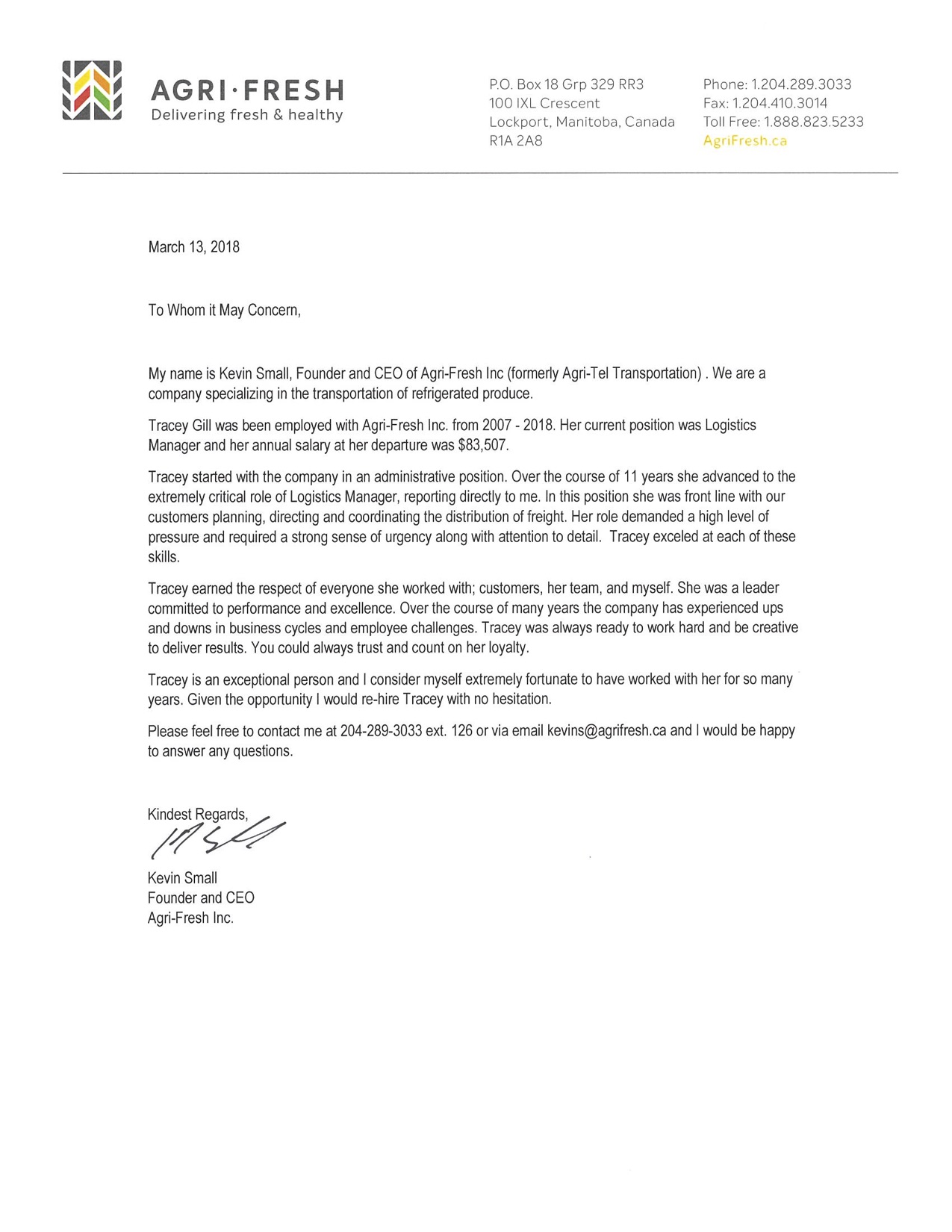 